CURRICULUM VITAEPERSONAL DETAILS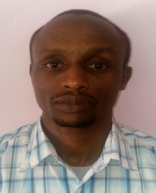 NAME:	 GEORGE WANYOIKE                                                                                                             D.O.B:     	09TH/02/1985GENDER:	MALE NATIONALITY: 	 KENYANID NUMBER:	24579531CONTACTS:	0725216719EMAIL:	gergoike@gmail.com POSTAL ADDRESS:	34290-00100ACADEMIC AND TRAINING BACKGROUND2012; The Presbyterian University of East Africa Diploma in Education Arts. Subject combination:Kiswahili and History and Government.2010; St. John AmbulanceCertificate of Competence.2009; Christian Organizations Research and Advisory Trust of Africa (CORAT) Certificate of Completion in Youth Leadership.2008; Unity College of Professional StudiesCertificate in Computer Systems Operation.2004 ; St. Mary's Secondary School - KarumandiKenya Certificate of Secondary Education Examination. Mean grade C (plain).1999; Rev. Musa Mumai Memorial AcademyKenya Certificate of Primary Education.WORK EXPERIENCE2015 to datePrivate tutoringVocal CoachingDriving2014; Dagoretti High SchoolTeaching subject being Kiswahili.Class Teacher, Assistant Volley ball coordinator and Assistant House Master.2012; Banana Hill Girls High SchoolTeaching subjects were History and Kiswahili.Organized for a Mission with The God's Project Ministry.2009; Kevian Kenya LimitedMerchandiserPromotions Assistant Supervisor2008; The Population CouncilData Entry Clerk for the Pharmacy Study.2006/7; Patmose Technical Services Kenya LimitedCasual laborer.Press Machine Attendant.Soul Mercy Children's HomeVolunteer English and Kiswahili teacher.Jaharis DistributorsSales and Marketer.Uchumi SupermarketsReceiving area, till area and manning the Lines.I have also done voice overs for Eyeris Company. I have done a voice over for a documentary with Caritas; an NGO that works to avail Water Catchment Services to areas in need.ResponsibilitiesPrimary and High SchoolTime Keeper.Dormitory Captain.High School Chaired the Journalism and Science Clubs.ChurchPCEA Kariobangi SouthYouth Choir; God’s Project Music Director.Youth Fellowship Secretary.Youth Deacon.CO-CURRICULUM ACTIVITIESArtMusic.Photography.Writing.SportsAthletics.Racquet Games.Board Games (Chess and Scrabble)OBJECTIVESPositively influence those around me.Work to achieve the BEST results.Make Right and Moral Choices.REFEREES			Joy Obuya NduruEyeris Pictures Media+254-20-2699-632Nairobi, KenyaRev. Dr. John GicheruPcea Church0720-284-127Nairobi, KenyaMr. Stephen M NjorogeDirector Cemastea+254-20-44-406Nairobi, KenyaJohn KairuDagoretti High School0720-614-772Nairobi, Kenya